	The Cleveland Miniaturia Society 48th Annual Show and Sale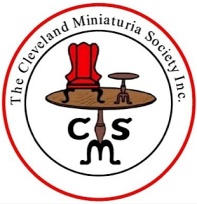 	Don Umerley Civic Center, 21016 Hilliard Blvd., Rocky River, Oh 44116		Vendor Contract: Saturday, October 12, 2019PLEASE PRINT:Vendor's Business Name: ___________________________________________________________________Vendor's Name: ___________________________________________________________________________Address: _________________________________________________________________________________City, State & Zip Code: ____________________________________________________________________  Home Phone:__________________Cell:____________________ E-Mail:___________________________Web site: ________________________________________________________________________________Name(s) for Badges (Two per table) __________________________________________________________Your Email Address on Program: Yes________ No: ________ Your Web Site:  Yes: _______ No:_______Do you want your e-mail address & Website listed on the CMS   WebSite: Yes________ No: __________Ohio Transient Vendor's License Number: _____________________________________________________Regular Ohio Vendor's License Number: ______________________________________________________Description of merchandise & price range: ____________________________________________________(Use back if necessary)Complimentary Sandwich/or Salad Selection: Ham__________Turkey_________ Spring Mix Salad________  (Two lunches per table will be provided) Coffee & pastries will be provided in the morning.Electricity Required? Yes_______ No________ Special Requests:___________________________________________________________________________________________________________________________DEPOSIT $25.00  per table. WITH SIGNED CONTRACT.My signature below indicates that I/We have read and agree to comply with all terms and conditions of The Cleveland Miniaturia Society, Inc. Show Contract for October 12, 2019Vendor's signature:____________________________________________Date:____________________Make check payable to: Cleveland Miniaturia Society, Inc.Mail  to: Lynne Rice, 22994  Hilliard Blvd. , Westlake, Oh, 44145Questions? email: cmsminishow@gmail.com or call Gloria Ebratt at (440) 522-1308Contracts and Terms & Conditions can also be downloaded from www.clevelandminiaturiasociety.orgNo.of 8' tables desired: ____ @ $100.00 each= $_______ # of additional tables______ @ $55.00each=  $________IF PAID IN FULL BY JULY 31, 2019.Total due: $_________No. of  8' tables desired: ____ @$110.00 each= $ ________ No. of additional tables _____ @ $65.00 each    $______ Total due: $_______________IF PAID IN FULL AFTER JULY 31, 2019